Адаптация – это приспособление организма к новой обстановке. Адаптация включает широкий спектр индивидуальных реакций, характер которых зависит от психофизиологических и личностных особенностей ребёнка, от сложившихся семейных отношений, от условий пребывания в дошкольном учреждении. Средний срок адаптации:в яслях 7 – 10 днейв младшем дошкольном возрасте 2 – 3 неделив старшем дошкольном возрасте 1 месяцВ том случае, когда ребёнок не справляется с задачей адаптации к новым условиям, мы можем наблюдать симптомы трудной адаптации.нарушение положительного эмоционального состояния ребёнка; ребёнок много плачет, стремится к эмоциональному контакту с взрослыми или, напротив, раздражённо отказывается от него; ребёнок испытывает сложности с установлением контакта с другими детьми; нарушение аппетита; нарушение сна; болезненно протекает разлука с родными; снижается общая активность; общее подавленное состояние.     Ваш малыш пришел в детский сад. Для него началась новая жизнь. Чтобы ребенок вступил в нее радостным, общительным, повзрослевшим, хотим предложить несколько рекомендаций:Перед поступлением в  детский сад лучше привести  ребенка на прогулку для знакомства с детьми и воспитателями.Заранее познакомиться с режимом детей в детском саду и приблизить постепенно к нему домашний режим Вашего ребенка.Приучайте к новым условиям ребенка постепенно и последовательно.Не следует резко менять привычный уклад жизнедеятельности ребенка, например, отучать от вредных привычек.Предоставьте ребенку возможность принести в детский сад свои любимые игрушки.Согласуйте свои действия с воспитателем: чего избегать, а что поощрять у ребенка.Создайте особый ритуал ухода и возвращения Вас в детский сад.Когда Вы уходите – расставайтесь с ребенком легко и быстро. Не показывайте ему свое волнение.Не давайте ребенку почувствовать собственную боязнь разлуки.Избегайте избыточной сентиментальности или изменения своей привычной манеры поведения.Учите ребенка общению со взрослыми и детьми. Не ограничивайте общение ребенка только семейным кругом.Как надо вести себя родителям с ребенком, когда он впервые поступил в детский садПостарайтесь создать в семье спокойную дружескую атмосферу.Установите четкие требования к ребенку, будьте последовательны в их предъявлении.Будьте терпеливы.Формируйте у детей навыки самообслуживания и личной гигиены.Поощряйте игры с другими детьми, расширяйте круг общения со взрослыми.Когда ребенок с вами разговаривает, слушайте его внимательно.Если вы увидите, что ребенок что-то делает, начните «параллельный разговор» (комментируйте его действия).Говорите с малышом короткими фразами, медленно; в разговоре называйте как можно больше предметов. Давайте простые, понятные объяснения.Каждый день читайте малышу.Заботьтесь о том, чтобы у ребенка были новые впечатления.Занимайтесь с малышом совместно творческой деятельностью: играйте, лепите, рисуйте…Поощряйте любопытство.Не скупитесь на похвалу.Первые признаки того, что ребенок адаптировался.Хороший аппетит.Спокойный сон.Охотное общение с другими детьми.Адекватная реакция на предложения взрослого.Нормальное эмоциональное состояние (жизнерадостный, активный, любопытный…)Ребенок хорошо адаптировался, если в его поведении нет:Крайностей.Например: излишняя активность, чрезмерная пассивность.Возврата к более ранним привычкам.Например: ребенок ест самостоятельно и вдруг снова требует,    чтобы его кормили с ложки.Отставание в развитии от сверстников.Например: в 4 года разговаривает, как в 2,5 года.Непрекращающиеся трудности с элементарными вещами.Например: кормление ребенка остается проблемой.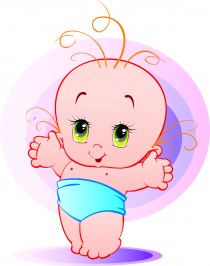 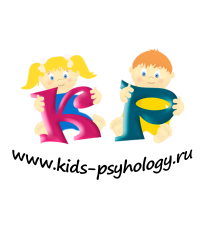 Адаптация ребенка к детскому саду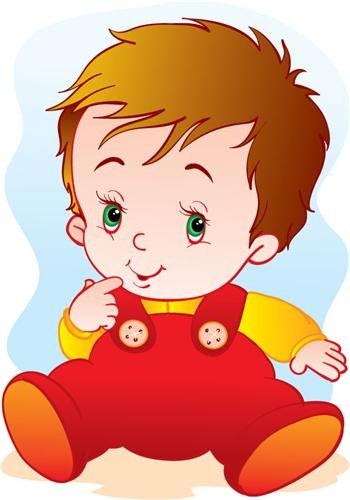 